Конспект  занятия в средней группе ко дню космонавтики.Цель: ознакомление детей с историей возникновения праздника – День     космонавтики; формирование представлений детей о космосе и планетах.Задачи: сформировать элементарные представления о нашей планете; познакомить с первыми космонавтами; воспитывать чувство патриотизма.Предварительная работа: беседы с детьми на тему: «Космос»; рассматривание плакатов, иллюстраций, презентаций о космосе; заучивание стихов; загадывание загадок.Ход занятия: Воспитатель: Ребята, сегодня я хочу начать наше занятие со стихотворения Т. Лариной:«Кто полетел к планетам первый?
Какой в апреле праздник раз в году?
О космосе слагаются легенды,
Герои - космонавты на виду!Им на земле спокойно не живётся,
Их почему - то вечно тянет в высь,
Им звёзды покоряются, сдаются,
На их погонах золотом зажглись.Прекрасно знает с детства мальчик каждый,
Гагарин Юрий - космоса герой,
Ведь космонавтом не рождаются однажды,
Он может рядом быть с тобой или со мной.И вновь в неведомые дали
Корабль космический взлетит...
Пусть сбудется, о чём во сне мечтали,
Летите, дети, в небо, путь открыт!(Т. Ларина)Воспитатель:  - Ребята, как вы думаете, о чем мы сегодня с вами поговорим?Дети: О космосе.Воспитатель: - Скажите, пожалуйста, как называется планета, на которой мы живем?Дети: Земля.Воспитатель: Правильно, дети! Мы с вами живём на планете Земля. Ребята, а знаете ли вы, какой сегодня день?Дети: (ответы детей).Воспитатель: Правильно! Сегодня 12 апреля, наша страна отмечает праздник День космонавтики. Именно в этот день впервые человек полетел в космос. Ребята, а кто знает, как зовут человека, который впервые полетел в космос?Дети: (ответы детей).Воспитатель: Первым человеком, который смог отправиться в космическое путешествие, и облететь всю нашу Землю, был космонавт Юрий Алексеевич Гагарин. 12 апреля 1961 года на раке «Восток» он облетел Землю и пробыл в космосе чуть больше часа.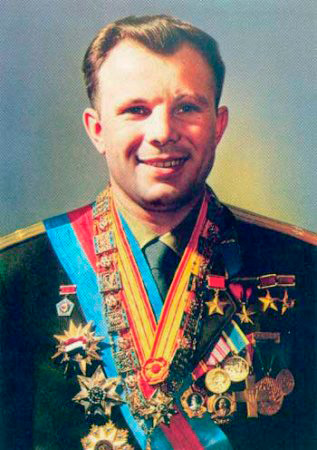 Юрий Алексеевич ГагаринВоспитатель: Ребята, предлагаю вам, послушать стихотворение, автор: Степанов В.Юрий Гагарин В космической ракете С названием «Восток» Он первым на планете Подняться к звездам смог. Поет об этом песни Весенняя капель: Навеки будут вместе Гагарин и апрель. Воспитатель: Сначала в космос полетели две собаки: Белка и Стрелка. Только после того, как они вернулись, целы и невредимы, в космос полетел Юрий Алексеевич Гагарин.                                                                             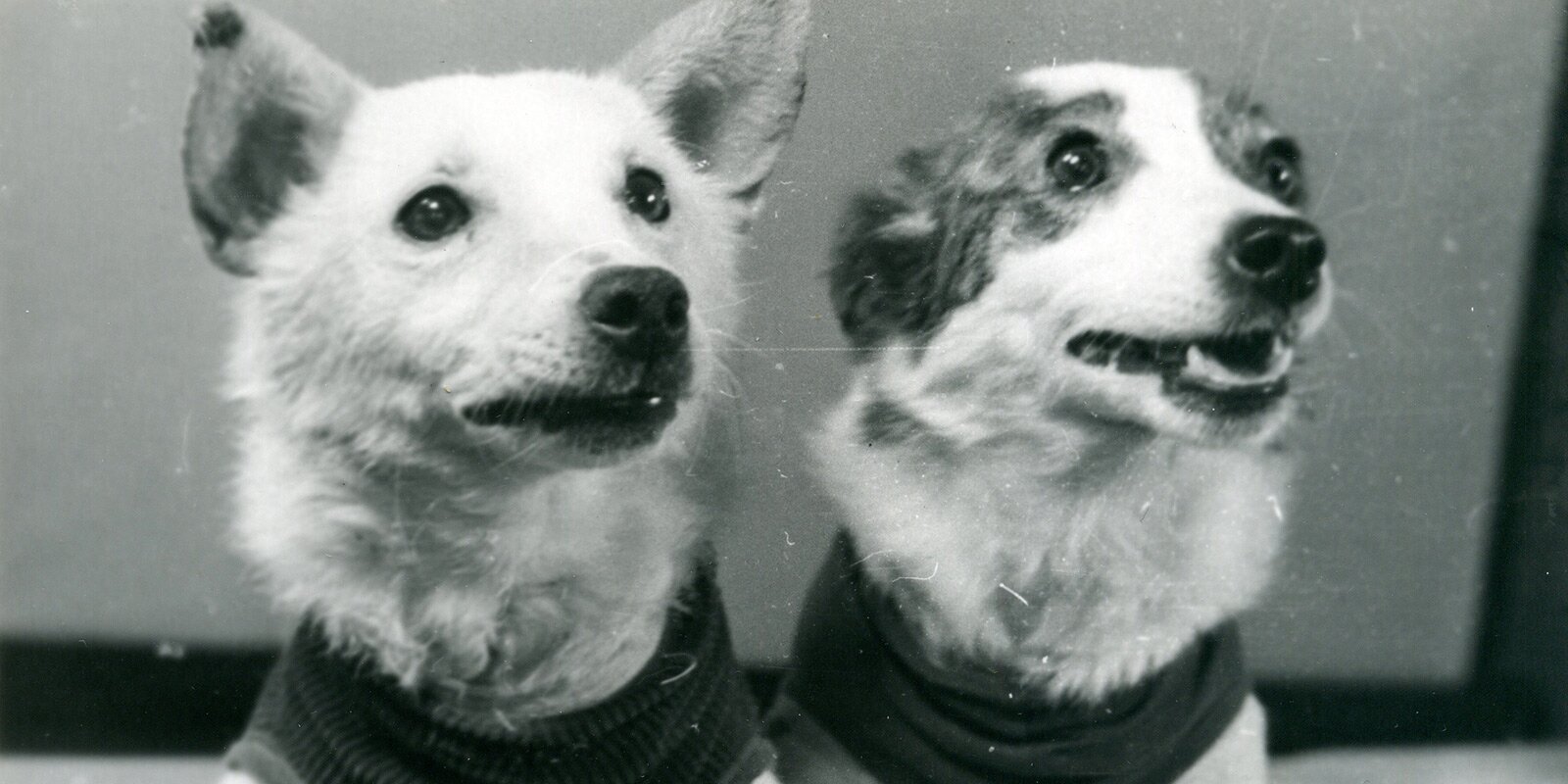 Воспитатель: Ребята, а как называется профессия человека, который совершает полеты в космос?Дети: Космонавт.Воспитатель: А на чём Юрий Алексеевич Гагарин Полетел в космос?Дети: На ракете, под названием «Восток».Воспитатель: Правильно, ребята! На космическом корабле, «Восток».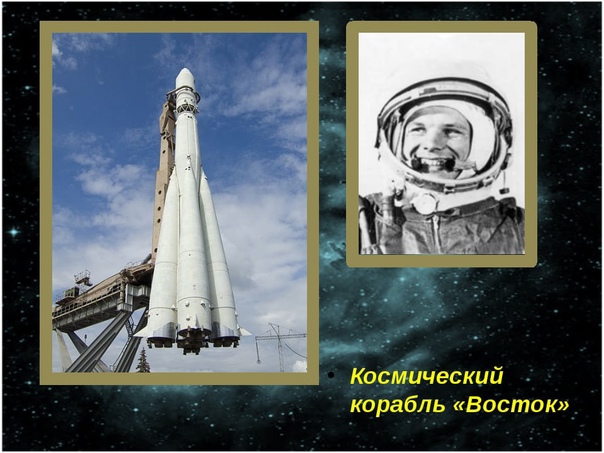 Воспитатель: Быть космонавтом очень трудная и сложная работа. Свою работу космонавты выполняют в скафандрах. Он защищает космонавта от жарких солнечных лучей и сильного холода в тени, поддерживает кислород и имеет много карманов, каждый из которых имеет свое назначение.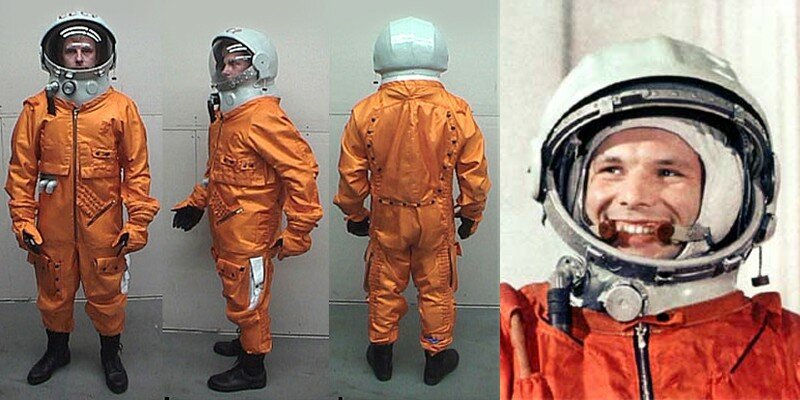 Воспитатель: Ребята, а вы знаете, что в космос летали даже женщины. Первую женщину, покорившую космос зовут:Валентина Владимировна Терешкова. 16 июня 1963 на космическом корабле «Восток-6», он продолжался почти трое суток.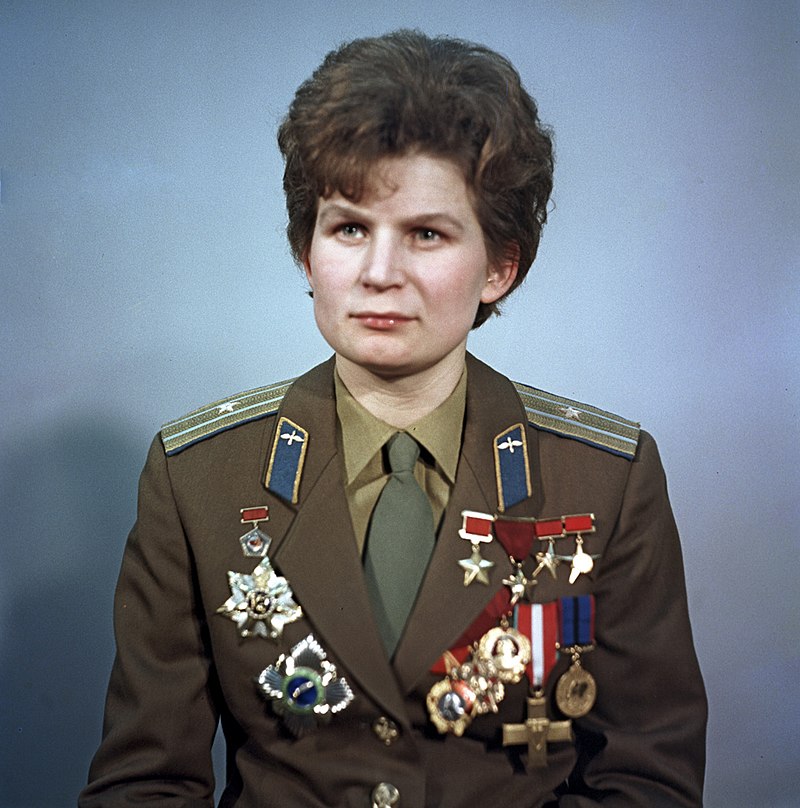 Воспитатель: Ребята, а давайте и мы с вами превратимся в космонавтов и полетим в космос.Физкультминутка: «На ракете мы летим».На ракете мы летим, (Руки вверх домиком).
В невесомости парим. (Наклоны в стороны).
Смотрим все в иллюминатор, (Руки ко лбу).
Ищем для посадки кратер. (Повороты влево, вправо).
Вдруг пошёл метеоритный
Дождь космический магнитный. (Резко машем кулаками в стороны).
Мы на кнопку нажимаем (Имитация нажимания пальцами на кнопки).
И ракету опускаем. (Присели).
Повреждений вроде нету, (Руки на пояс, повороты туловища).
Мы выходим на планету! (Маршируем).Воспитатель: Молодцы, ребята! У нас здорово получилось полетать на ракете!Воспитатель: Ребята, наша планета – уникальна, так как на нашей планете Земля есть жизнь. Давайте назовем другие планеты в солнечной системе, чтобы лучше их запомнить названия этих планет.Предлагаю вам, повторить вместе астрономическую считалку:«Астрономическая считалка».На Луне жил звездочёт,Он планетам вёл подсчёт.Меркурий – раз, Венера – два,Три – Земля, четыре – Марс.Пять - Юпитер, шесть – Сатурн,Семь – Уран, восьмой – Нептун,Девять – дальше всех – Плутон.Кто не видит – выйди вон.А. Усачёв. Воспитатель: Ребята, давайте посмотрим на планеты Солнечной системы.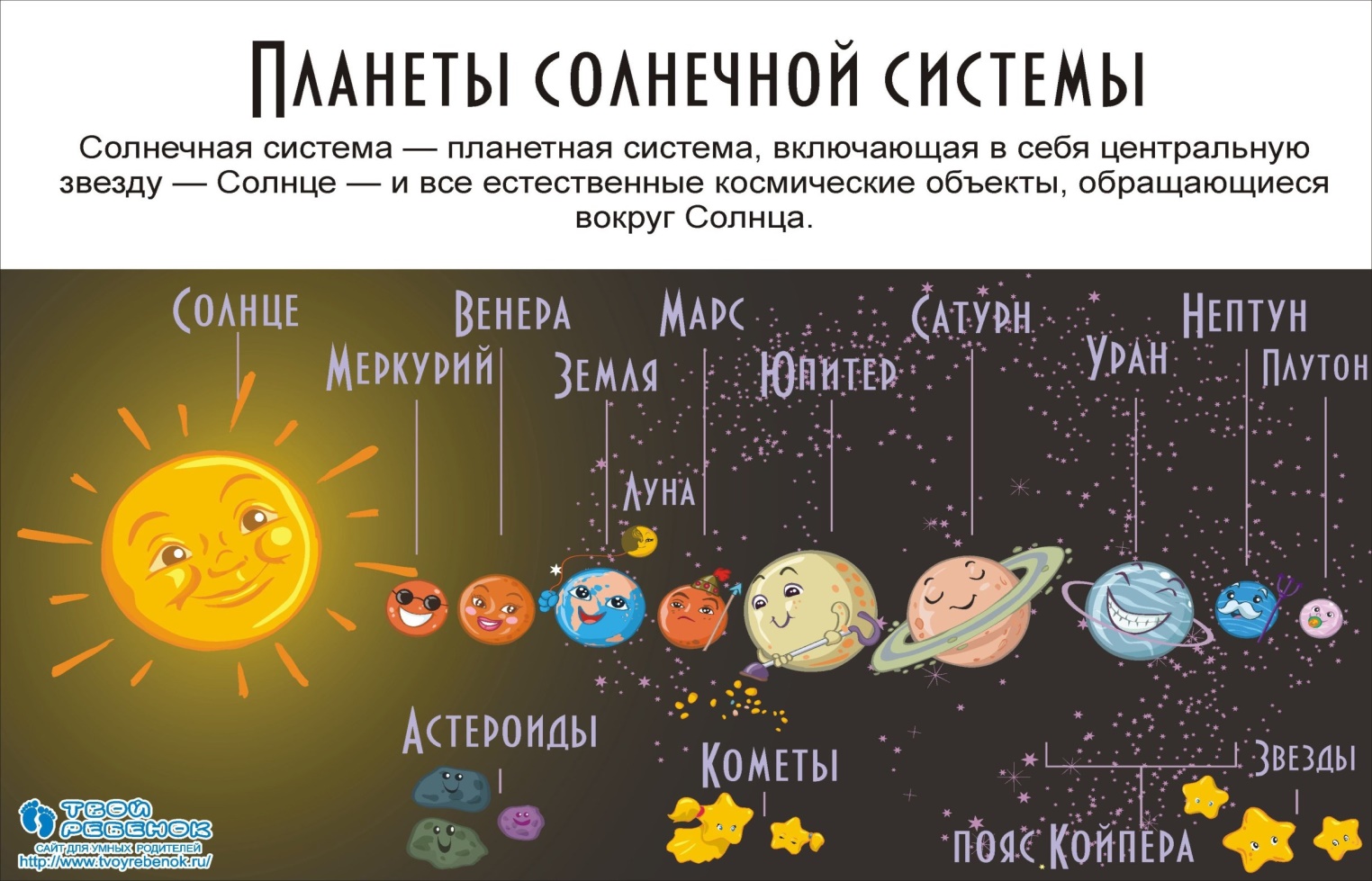 Воспитатель: Молодцы, ребята! Сегодня у нас с вами было интересное, познавательное занятие, мы с вами узнали много нового о космосе.Ребята, как называется наша планета?Какие животные полетели в космос?Как звали первого космонавта?Как звали первую женщину-космонавта?Как называется форма для космонавта? Для чего нужен скафандр?Воспитатель: Ребята, вы молодцы! Ответили на все вопросы! 